	STAROSTWO POWIATOWE W MIŃSKU MAZOWIECKIM 	 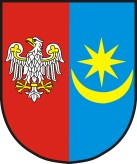 	05-300 Mińsk Mazowiecki, ul. Kościuszki 3 	 	Tel.: (25) 759 87 00, fax: (25) 759 87 02 	 	http://www.powiatminski.pl, e-mail: starostwo@powiatminski.pl 	 	BIP: http://www.powiatminski.pl/bip/  	 1. Nazwa sprawy REJESTRACJA POJAZDU UŻYWANEGO ZAKUPIONEGO  NA TERYTORIUM RZECZYPOSPOLITEJ POLSKIEJ 2. Miejsce załatwienia sprawy Starostwo Powiatowe w Mińsku Mazowieckim, ul. Kościuszki 3  tel. (25) 759 87 55;  (25) 759 87 56; (25) 759 87 61      fax. (25) 759 87 02 Adres e-mail: rejestracja@powiatminski.pl; komunikacja@powiatminski.pl , pojazdy@powiatminski.plMieszkańcy Miasta Sulejówek oraz Gminy Halinów: Referat Komunikacji w Sulejówku ul. Dworcowa 53
tel. 25  756 40 70, 25 756 4071 Adres e-mail: komunikacja.sulejowek@powiatminski.pl Wydział czynny w  pn. godz. 8.00- 16.00; wt. godz. 8.00-16.00; śr. godz. 8.00-17.00, czw. godz. 8.00-16.00;  
pt. godz. 8.00-15.00  Podstawa Prawna Ustawa z dnia 20 czerwca 1997 r. - Prawo o ruchu drogowym (t.j. Dz.U. z 2023r. poz.1047 ze zm.),Ustawa z dnia 14 czerwca 1960r. - Kodeks postępowania administracyjnego (t.j. Dz.U. z 2023r. poz.775 z późn. zm.),Rozporządzenie Ministra Infrastruktury z dnia  31 sierpnia 2022r. w sprawie rejestracji i oznaczania pojazdów, wymagań dla tablic rejestracyjnych oraz wzorów innych dokumentów związanych z rejestracją pojazdów
(Dz. U.  z  2022 r. poz. 1847),Rozporządzenie Ministra Infrastruktury z dnia 31 sierpnia 2022 r. w sprawie szczegółowych czynności organów w sprawach związanych z dopuszczeniem pojazdu do ruchu oraz wzorów dokumentów w tych sprawach
 (t.j. Dz. U. z 2022 r. poz. 1849).    Wymagane dokumentywniosek o rejestrację pojazdu (dostępny w urzędzie lub na stronie internetowej);dowód własności pojazdu (m.in. umowa sprzedaży, umowa zamiany, umowa darowizny, umowa o dział spadku umowa o zniesienie współwłasności, faktura potwierdzająca nabycie pojazdu, prawomocne orzeczenie sądu o stwierdzeniu nabycia spadku albo zarejestrowany akt poświadczenia dziedziczenia);dowód rejestracyjny lub decyzja o czasowym wycofaniu pojazdu z ruchu, jeżeli pojazd był  wycofany czasowo; aktualne badanie techniczne pojazdu; w  przypadku załatwiania sprawy przez pełnomocnika lub przez jednego ze współwłaścicieli pojazdu wymagany jest dokument stwierdzający udzielenie pełnomocnictwa – dostępny w urzędzie lub na stronie internetowej);tablice rejestracyjne;Uwaga! Jeżeli w dowodzie rejestracyjnym jest adnotacja „Bagażnik” należy przedstawić 3 tablice rejestracyjne.Do wglądu: dowód osobisty, dokument potwierdzający zawarcie umowy ubezpieczenia obowiązkowego OC lub dowód opłacenia składki za to ubezpieczenie, aktualny odpis (wypis) z Krajowego Rejestru Sądowego  (dotyczy podmiotów posiadających osobowość prawną),  aktualne zaświadczenie o wpisie do ewidencji działalności gospodarczej (dotyczy osób prowadzących działalność gospodarczą). Do odbioru dowodu rejestracyjnego należy przedstawić następujące dokumenty: pozwolenie czasowe lub dotychczasowy dowód rejestracyjny,dowód osobisty, badanie techniczne, jeżeli upłynął termin badania technicznego,w przypadku załatwiania sprawy przez pełnomocnika lub przez jednego ze współwłaścicieli pojazdu wymagany jest dokument stwierdzający udzielenie pełnomocnictwa – wzór do pobrania dokument potwierdzający zawarcie umowy ubezpieczenia obowiązkowego OC lub dowód opłacenia składki za to ubezpieczenie. 160,00 zł (opłata komunikacyjna) – w przypadku pojazdów samochodowych, 120,00 zł (opłata komunikacyjna) –  w  przypadku motocykli, naczep, przyczep, ciągników rolniczych; pojazdu rodzaju ‘samochodowy inny’;110.00 zł (opłata komunikacyjna) – w  przypadku motorowerów; W przypadku przerejestrowania pojazdu bez wymiany tablic rejestracyjnych (z wydaniem pozwolenia czasowego) opłata wynosi:  80,00 zł (opłata komunikacyjna) W przypadku przerejestrowania pojazdu bez wymiany tablic rejestracyjnych (bez wydawania pozwolenia czasowego) opłata wynosi:  66,50 zł (opłata komunikacyjna) Uwaga! Konieczność wydania pozwolenia czasowego może zostać zweryfikowana dopiero podczas rejestracji pojazdu.Opłata za wydanie tablic indywidualnych: 1080,00 zł. (opłata komunikacyjna) – w przypadku pojazdów samochodowych580,00 zł.   (opłata komunikacyjna) – w  przypadku motocykli, pojazdu rodzaju                „samochodowy inny”; Opłaty wnosi się: w kasie urzędu (czynnej w pn. godz. 8.00- 15.00; wt. godz. 8.00-15.00; śr. godz. 8.00-16.00, czw. godz. 8.00-15; pt. godz. 8.00-14.00 ,  na konto Bank Spółdzielczy w Mińsku Mazowieckim 71 9226 0005 0001 4020 2000 0010 lub kartą płatniczą, przy stanowisku obsługi.W przypadku udzielenia pełnomocnictwa - dowód wniesienia opłaty skarbowej w wysokości 17 zł.* ( płatne w kasie urzędu lub przelewem na konto Urzędu Miasta w Mińsku Mazowieckim, Bank Spółdzielczy w Mińsku Mazowieckim 
88 9226 0005 0024 4185 2000 0030 lub kartą płatniczą, przy stanowisku obsługi.* Zwolnione z opłaty skarbowej jest pełnomocnictwo udzielone: małżonkowi, wstępnemu (ojciec, matka,  dziadek , babcia), zstępnemu (dziecko, wnuk, prawnuk), rodzeństwu.Miejsce złożenia dokumentów Mieszkańcy Miasta Mińsk Mazowiecki oraz Gmin: Miński Mazowiecki, Cegłów, Dębe Wielkie, Dobre, Jakubów, Kałuszyn, Latowicz, Mrozy, Siennica, Stanisławów: Starostwo Powiatowe w Mińsku Mazowieckim ul. Kościuszki 3, parter lub Biurze Obsługi Interesanta, pokój 8. Mieszkańcy Miasta Sulejówek oraz Gminy Halinów: w Referacie Komunikacji w Sulejówku ul. Dworcowa 53. Termin załatwienia Niezwłocznie, po złożeniu wniosku wraz z wymaganymi załącznikami przewidzianymi przepisami prawa. miesiąc – sprawy wymagające postępowania wyjaśniającego miesiące – sprawy szczególnie skomplikowane 8. Sposób załatwienia Rejestracja pojazdu następuje w drodze decyzji administracyjnej. Po złożeniu wniosku o rejestrację, zgodnie z obowiązującymi przepisami, organ rejestrujący dokonuje czasowej rejestracji pojazdu z urzędu na okres 30 dni, zamawiając w tym czasie dowód rejestracyjny w Polskiej Wytwórni Papierów Wartościowych w Warszawie. Dokumentem dopuszczającym pojazd do ruchu jest dotychczasowy dowód rejestracyjny lub pozwolenie czasowe, które przed upływem wyznaczonego terminu należy wymienić w tut. urzędzie na dowód rejestracyjny. Odbiór dokumentu następuje osobiście lub przez pełnomocnika. 9. Tryb odwoławczy Od decyzji służy stronie odwołanie do Samorządowego Kolegium Odwoławczego w Siedlcach w terminie 14 dni  od daty otrzymania decyzji za pośrednictwem Starosty Mińskiego 10. Informacje dodatkowe Rejestracji pojazdów dokonuje starosta właściwy dla siedziby lub miejsca zamieszkania właściciela pojazdu. Do wniosku o rejestrację należy przedstawić oryginalne dokumenty (wyjątek: dopuszcza się przedłożenie poświadczonej notarialnie kopii dowodów własności pojazdu).W przypadku, gdy dane odnoszące się do zbywcy pojazdu zawarte w dowodzie własności pojazdu załączonym do wniosku o rejestrację są niezgodne z danymi właściciela zawartymi w dowodzie rejestracyjnym i karcie pojazdów, jeżeli była wydana, jako dowód własności wymagany do rejestracji rozumie się wszystkie dokumenty potwierdzające fakt przeniesienia własności. W przypadku gdy dowód własności jest wystawiony na osobę(y) prowadzącą(e) działalność gospodarczą do rejestracji należy okazać zaświadczenie o wpisie do ewidencji działalności gospodarczej. Osoba prawna do rejestracji winna okazać odpis (wypis) z Krajowego Rejestru Sądowego. Obowiązek oddania dowodu rejestracyjnego i tablic rejestracyjnych nie dotyczy zarejestrowanego pojazdu zakupionego od Policji, Agencji Bezpieczeństwa Wewnętrznego, Agencji Wywiadu, Służby Kontrwywiadu Wojskowego, Służby Wywiadu Wojskowego,  Centralnego Biura Antykorupcyjnego, Straży Granicznej, Służby Celnej lub Sił Zbrojnych Rzeczypospolitej Polskiej. W przypadku gdy pojazd posiada aktualny przegląd techniczny okresowy, ale w dowodzie rejestracyjnym nie ma wszystkich parametrów technicznych niezbędnych do rejestracji pojazdu lub gdy z przedstawionych do rejestracji dokumentów wynika, że pojazd uczestniczył w wypadku drogowym, albo narusza wymagania ochrony środowiska lub została dokonana naprawa wynikająca ze szkody istotnej – do rejestracji wymagane jest zaświadczenie o dodatkowym badaniu technicznym. Istnieje możliwość zachowania dotychczasowego numeru rejestracyjnego. Aby wnioskować o zachowanie dotychczasowych tablic rejestracyjnych muszą być spełnione jednocześnie 
3 warunki:Pojazd  jest zarejestrowany na terytorium Rzeczypospolitej Polskiej; posiada tablice (tablicę) zgodne z przepisami  tzw.„Eurotablice”(wymianie podlegają tablice tzw. ”czarne” oraz „białe z flagą PL),Tablice powinny być utrzymane w należytym stanie (niezniszczone, czytelne i  czyste).Organ rejestrujący pozytywnie zweryfikował w dniu złożenia wniosku o rejestrację pojazdu dane zawarte
w dotychczasowym dowodzie rejestracyjnym w centralnej ewidencji pojazdów.W dotychczasowym dowodzie rejestracyjnym jest miejsce na dokonanie przez organ rejestracyjny wpisu potwierdzającego złożenie wniosku o rejestrację pojazdu oraz wpisanie nowego znaku legalizacyjnego.Uwaga! Do rejestracji pojazdu należy przedłożyć zawsze tablice rejestracyjne (do legalizacji lub wymiany).Na stronie internetowej www.pojazd.pwpw.pl istnieje możliwość sprawdzenia czy dowód rejestracyjny jest gotowy do odbioru. Za pomocą Systemu Wysyłania Powiadomień istnieje możliwość przekazania informacji dotyczącej odbioru dowodu rejestracyjnego,  podając we wniosku numer telefonu komórkowego lub adres e-mail.  KARTA USŁUG NR K-1/22